Antrag ist im Dienstweg weiterzuleiten:Schulleitung – Bildungsdirektion für Steiermark (über ISO.web)Bildungsdirektion für SteiermarkSehr geehrte Damen und Herren!Ich erfülle die von der Bildungsdirektion f. Stmk. erstellten und nachstehend angeführten Kriterien:    Abgeschlossenes Masterstudium (Betrifft Vertragslehrpersonen im Pädagogischen Dienst, die einen Bachelorgrad nach Abschluss eines Lehramtsstudiums im Ausmaß von mindestens 240 ECTS-Anrechnungspunkten gemäß § 65 Abs. 1 des Hochschulgesetzes 2005 oder § 87 Abs. 1 des Universitätsgesetzes 2002 erworben haben. Nicht von dieser Vorgabe betroffen sind Bachelorgrade nach Abschluss eines Lehramtsstudiums im Ausmaß von 180 ECTS sowie Diplomgrade.),es liegt keine vertretungsweise Verwendung vor,es besteht eine mindestens 4-jährige Dienstleistung als Lehrperson zum 31.12.2023 beim Land Steiermark als Dienstgeber,ich habe mich als Lehrperson während dieser Zeit bewährt undeine mittelfristige Verwendung (3 Jahre) im Ausmaß von mindestens 50 v.H. einerVollbeschäftigung für die Vertragslehrperson ist gesichert.Ich ersuche daher um Übernahme in ein unbefristetes Dienstverhältnis zum nächstmöglichen Zeitpunkt. Mit freundlichen Grüßen -------------------------------------------------------------------------------------------------------------------------------------------------------Mit diesem Antrag wird auch der Bericht über die dienstliche Leistung vorgelegt.Familien- und VornameSchuleBildungsregionBildungsregionVersicherungsnummer 1Personalzahl 2 Datum des AnsuchensDatum des AnsuchensÜbernahme in ein unbefristetes  Dienstverhältnis                                                           (Originalunterschrift der Lehrperson liegt in der Schule auf)                                                           (Originalunterschrift der Lehrperson liegt in der Schule auf)                                                           (Originalunterschrift der Lehrperson liegt in der Schule auf)Stellungnahme der Leitung der StammschuleStellungnahme der Leitung der Stammschule(Datum)(Originalunterschrift des/r Leiters/in liegt in der Schule auf)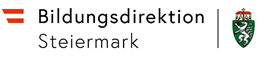 